Project Management Manual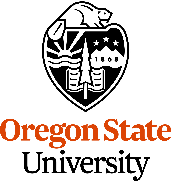 Capital Planning and DevelopmentLessons Learned ChecklistScope of Work:  Provide a general description of the project, overall costs and schedule – elaborate on the details later in the specific sections.  Provide a sentence describing each of the following systems.  Provide square foot costs or historical cost data if available.  Site work:Structural System:Building Enclosure:Plumbing SystemsHVAC Systems:Electrical Systems-Electrica/Data/Access/Security/LightingAccessibilitySubmittals & RFIs:  Lessons learned from the submittal process, long lead time items, RFIs which led to significant changes or costs.Quality Control:  What worked well?  How was the punch list managed?  Were there details that were particularly hard to construct?Schedule:  Discuss challenges (delays & their causes), recovery techniques, timesaving processes, long lead-time items, commissioning & owner move in.Challenges:  Name top 3 challenges for the project & how they were resolved.Successes:  Name top 3 things we did well & explain why they went well.Safety:  Short sentence regarding number of injuries in relationship to the number of hours worked.Project Team:  How did the Architect, General Contractor or specific subcontractors perform?  Don’t include subjective comments like “they did a terrific job”.  What specifically did they do?  Good communications, coordination, oversight of design consultants, etc.  Be specific!Cost Report:  Compare budget to actual costs.  Report on:Building square footage costsSystem costs if availableMechanicalElectricalAccessibilitySoft cost percentageOver/under budget – disposition of fundsChange order Review—Grading—Owner requested, design oversight(specify), Unforeseen conditions, city requirementSummary:  Use this section for closing remarks – big picture perspective!